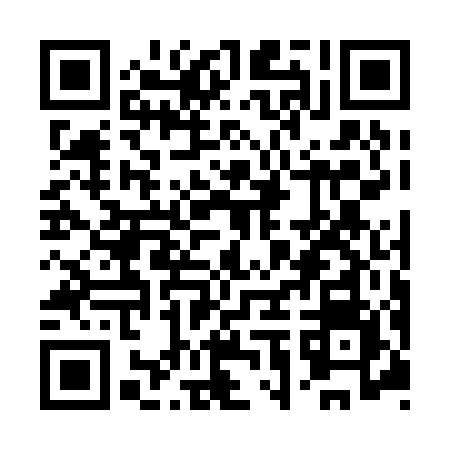 Ramadan times for Saariku, EstoniaMon 11 Mar 2024 - Wed 10 Apr 2024High Latitude Method: Angle Based RulePrayer Calculation Method: Muslim World LeagueAsar Calculation Method: HanafiPrayer times provided by https://www.salahtimes.comDateDayFajrSuhurSunriseDhuhrAsrIftarMaghribIsha11Mon4:234:236:4212:254:016:086:088:1912Tue4:204:206:3912:244:036:116:118:2113Wed4:174:176:3612:244:056:136:138:2414Thu4:134:136:3312:244:076:166:168:2715Fri4:104:106:3012:234:096:186:188:3016Sat4:064:066:2712:234:116:206:208:3317Sun4:034:036:2412:234:136:236:238:3518Mon3:593:596:2112:234:156:256:258:3819Tue3:563:566:1812:224:176:286:288:4120Wed3:523:526:1512:224:196:306:308:4421Thu3:483:486:1212:224:216:326:328:4722Fri3:453:456:0912:214:236:356:358:5023Sat3:413:416:0612:214:256:376:378:5424Sun3:373:376:0312:214:266:396:398:5725Mon3:333:336:0012:204:286:426:429:0026Tue3:293:295:5712:204:306:446:449:0327Wed3:253:255:5412:204:326:476:479:0628Thu3:213:215:5112:204:346:496:499:1029Fri3:173:175:4812:194:356:516:519:1330Sat3:133:135:4612:194:376:546:549:1731Sun4:084:086:431:195:397:567:5610:201Mon4:044:046:401:185:417:587:5810:242Tue4:004:006:371:185:438:018:0110:273Wed3:553:556:341:185:448:038:0310:314Thu3:503:506:311:175:468:068:0610:355Fri3:463:466:281:175:488:088:0810:396Sat3:413:416:251:175:498:108:1010:437Sun3:363:366:221:175:518:138:1310:478Mon3:313:316:191:165:538:158:1510:519Tue3:263:266:161:165:558:188:1810:5510Wed3:203:206:131:165:568:208:2011:00